
ОКРУЖНОЙ СОВЕТ ДЕПУТАТОВ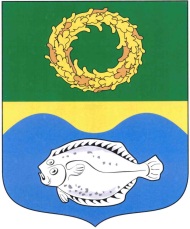 МУНИЦИПАЛЬНОГО ОБРАЗОВАНИЯ«ЗЕЛЕНОГРАДСКИЙ МУНИЦИПАЛЬНЫЙ ОКРУГКАЛИНИНГРАДСКОЙ ОБЛАСТИ»РЕШЕНИЕот 15 ноября 2023 г.	                      № 320ЗеленоградскОб утверждении порядка выявления, перемещения,утилизации брошенных транспортных средств на территорииЗеленоградского муниципального округаВ соответствии с Гражданским кодексом Российской Федерации, пунктом 25 части 1 статьи 16 Федерального закона от 06.10.2003 № 131-ФЗ «Об общих принципах организации местного самоуправления в Российской Федерации окружной Совет депутатов Зеленоградского муниципального округа                                           Р Е Ш И Л:1. Утвердить порядок выявления, перемещения, утилизации брошенных транспортных средств на территории Зеленоградского муниципального округа согласно приложению.2. Опубликовать настоящее решение в газете «Волна» и разместить на официальном сайте органов местного самоуправления Зеленоградского муниципального округа.Решение вступает в силу после его официального опубликования.Глава Зеленоградского муниципального округа				   Р.М. КилинскенеПриложениек решению окружного Совета депутатовЗеленоградского муниципального округа                                                                                 от 15 ноября 2023 г. № 320 ПОРЯДОКвыявления, перемещения, утилизации брошенных транспортныхсредств на территории Зеленоградского муниципального округа1. Настоящий порядок выявления, перемещения, утилизации брошенных транспортных средств на территории Зеленоградского муниципального округа (далее - Порядок) разработан в целях недопущения незаконного размещения на территории Зеленоградского муниципального округа брошенных транспортных средств, в соответствии с Гражданским кодексом Российской Федерации, Федеральным законом от 06.10.2003 № 131-ФЗ «Об общих принципах организации местного самоуправления в Российской Федерации».2. Настоящий Порядок определяет общие условия и порядок выполнения процедур, связанных с выявлением, перемещением, утилизацией брошенных транспортных средств на территории Зеленоградского муниципального округа.3. Выявлению в соответствии с Порядком подлежат транспортные средства, у которых отсутствуют одна или несколько кузовных деталей, предусмотренных конструкцией (капот, дверь, замок двери кузова или кабины, запор горловин цистерн, пробки топливного бака), и (или) отсутствуют (разбиты) одно или несколько стекол, внешние световые приборы, колеса, шины, государственные регистрационные знаки, а также сгоревшие транспортные средства, находящиеся на территории общего пользования, на землях, государственная собственность на которые не разграничена и свободных от прав третьих лиц, либо на придомовых, дворовых территориях Зеленоградского муниципального округа (далее - брошенные транспортные средства).4. Основанием для начала выполнения процедур, предусмотренных Порядком, является поступление в адрес администрации Зеленоградского муниципального округа (далее – администрация) информации, содержащей сведения о месте нахождения брошенного транспортного средства, описание брошенного транспортного средства (с указанием марки и государственного регистрационного знака транспортного средства - при возможности их идентификации), или информации, полученной сотрудниками администрации в ходе мероприятий, связанных с выявлением на территории Зеленоградского муниципального округа брошенных транспортных средств.5. В течение семи рабочих дней с момента поступления в администрацию указанной информации специалистом администрации проводится обследование транспортного средства с составлением акта осмотра.В акте осмотра указываются дата и время проведения обследования транспортного средства, местонахождение, описание транспортного средства (с указанием марки и государственного регистрационного знака транспортного средства (при возможности их идентификации), других обязательных маркировочных обозначений и идентификационных данных), информация об имеющихся повреждениях. К акту осмотра прилагаются фотоматериалы транспортного средства.6. По результатам обследования транспортного средства специалист администрации в течение трех рабочих дней со дня составления акта осмотра представляет информацию о транспортном средстве в адрес комиссии по безопасности дорожного движения администрации Зеленоградского муниципального округа (далее - Комиссия).По итогам заседания Комиссии простым большинством голосов принимается решение о признании транспортного средства брошенным.7. В течение трех рабочих дней, со дня принятия Комиссией решения о признании транспортного средства брошенным, специалист администрации, проводивший обследование транспортного средства, прикрепляет на транспортное средство уведомление о добровольном перемещении брошенного транспортного средства или утилизации в случае прекращения его эксплуатации (далее - уведомление) по форме, приведенной в приложении 1 к Порядку, а также размещает информацию о выявленном транспортном средстве (с фотографией), с указанием места нахождения транспортного средства на официальном сайте органов местного самоуправления Зеленоградского муниципального округа в сети Интернет.В течение пяти рабочих дней, со дня принятия Комиссией решения о признании транспортного средства брошенным, специалист администрации принимает меры к установлению собственника (владельца) транспортного средства, идентификационный номер (VIN), и (или) номер кузова, и (или) государственный регистрационный знак которого были установлены в момент проведения обследования, места регистрации транспортного средства и проживания (регистрации) собственника (владельца) транспортного средства путем направления запросов в органы внутренних дел, ГИБДД.Если транспортное средство размещено на придомовой территории многоквартирного дома, специалист администрации также направляет в организацию, осуществляющую управление данным домом или обслуживающую организацию, обращение (запрос) об имеющихся сведениях о собственнике транспортного средства, поступивших обращениях по факту нахождения на придомовой территории транспортного средства, а также о проведенных в связи с этим мероприятиях.8. В случае установления собственника брошенного транспортного средства специалист администрации в течение трех рабочих дней после принятия решения о признании транспортного средства брошенным направляет собственнику транспортного средства по имеющемуся адресу уведомление, указанное в п. 7 настоящего Порядка, заказным письмом.При непринятии собственником транспортного средства мер по перемещению транспортного средства в предназначенное для хранения место или по его утилизации в течение семи дней после истечения срока, установленного уведомлением, а также в случае, если в течение тридцати дней не установлен собственник транспортного средства, проводится комиссионное обследование брошенного транспортного средства, по результатам которого Комиссией составляется акт обследования брошенного транспортного средства с указанием  о необходимости принудительного перемещения (вывоза) транспортного средства  (далее - акт обследования) по форме, приведенной в приложении 2 к Порядку.9. Администрация осуществляет ведение реестра выявленных брошенных транспортных средств, который размещается на официальном сайте органов местного самоуправления Зеленоградского муниципального округа в сети Интернет, публикуется в общественно-политической газете «Волна». Информация о брошенном транспортном средстве вносится в реестр в течение пяти дней после заседания Комиссии.Сведения исключаются из реестра выявленных брошенных транспортных средств, размещенного на официальном сайте органов местного самоуправления Зеленоградского муниципального округа в сети Интернет, в случае установления факта отсутствия данного транспортного средства по месту его выявления.10. Акт обследования, подписанный членами Комиссии, является основанием для перемещения (вывоза) брошенного транспортного средства в место временного хранения брошенных транспортных средств.Место временного хранения брошенных транспортных средств определяется администрацией Зеленоградского муниципального округа.11.Транспортное средство подлежит возврату в случае, если собственником транспортного средства или его уполномоченным представителем представлены в администрацию заявление о возврате транспортного средства, документы, подтверждающие право собственности на транспортное средство или их копии, заверенные в установленном законодательством Российской Федерации порядке, документ, удостоверяющий личность собственника, а также при условии, что заявление о возврате транспортного средства поступит до вступления в законную силу судебного акта о признании транспортного средства бесхозяйным и о признании на него права муниципальной собственности.Собственник транспортного средства обязан возместить расходы администрации, связанные с перемещением его транспортного средства в место временного хранения.12. Основаниями для отказа в возврате транспортного средства являются:1) непредставление документов, предусмотренных настоящим Порядком;2) представление копий документов, заверенных ненадлежащим образом;3) поступление заявления о возврате транспортного средства после вступления в законную силу судебного акта о признании транспортного средства бесхозяйным и о признании на него права муниципальной собственности;4) представление документов, которые содержат подчистки и исправления текста, не заверенные в порядке, установленном законодательством Российской Федерации.13. Если в течение шести месяцев со дня перемещения брошенного транспортного средства в место временного хранения собственником транспортного средства не приняты меры к его возврату администрация направляет в суд исковое заявление о признании транспортного средства в судебном порядке бесхозяйным и признания на него права муниципальной собственности.14. Утилизации подлежат брошенные транспортные средства, поступившие в муниципальную собственность после признания их судом бесхозяйными, муниципальной собственностью.15. Утилизация транспортного средства осуществляется не ранее чем через три календарных дня после издания распоряжения о его учете в реестре муниципального имущества.16. Акт утилизации транспортного средства является основанием для исключения транспортного средства из реестра муниципального имущества и других установленных форм учета объектов муниципальной собственности.Приложение 1к ПорядкуУВЕДОМЛЕНИЕ"___" ___________ 20__ г.                             ______________________________________________________________________________________________________________________________________________________   (транспортное средство (марка), государственный регистрационный знак)___________________________________________________________________________    Администрация Зеленоградского муниципального округа  в  соответствии с Порядком выявления, перемещения, утилизации брошенных  транспортных  средств  на  территории  муниципального образования «Зеленоградский муниципальный округ» предлагает  Вам  в  течение  30 (тридцати) календарных  дней,  с момента получения  настоящего  уведомления, своими силами вывезти (переместить) свое транспортное средство в предназначенное для хранения место или за свой счет утилизировать транспортное средство в случае прекращения его эксплуатации.    В противном случае данное транспортное средство будет перемещено в место временного хранения брошенных транспортных средств, с последующим признанием права муниципальной собственности на него и взыскания с Вас расходов, связанных с перемещением транспортного средства.    Телефон для справок ___________________________________________________     ___________________________________     (должность и Ф.И.О. лица,                      (подпись)     составившего уведомление)Приложение 2к Порядку            Акт обследования брошенного транспортного средства____________________________                        (дата составления акта)                               Комиссия в составе:_______________________________________________________________________________________________________________________________________________________________________________________________________________________________________________________________________________________________________________________________________________________________________________________                      (фамилии, инициалы, должности)произвела осмотр брошенного транспортного средства, находящегося по адресу:___________________________________________________________________________                  (местоположение транспортного средства)сведения о собственнике транспортного средства: _________________________________________________________________________________________________________________________________________________________________________________                  (Ф.И.О., место проживания/регистрации)марка  транспортного  средства,  цвет, государственный регистрационный знак(при наличии): ____________________________________________________________VIN-код брошенного транспортного средства: ___________________________________________________________________________________________________________    (в случае наличия или в случае отсутствия на транспортном средстве                 государственного регистрационного знака)признаки отнесения транспортного средства к брошенному:____________________________________________________________________________________________________________________________________________________________________________________________________________________________________________________________________________________________________________    Комиссией  простым большинством голосов принято решение о необходимостипринудительного    перемещения    (вывоза)    транспортного   средства   в место временного хранения по адресу:______________________________________.    Приложение: 1. Материалы фотофиксации на _____ л.                2. Схема размещения транспортного средства на _____ л.Председателькомиссии:              _________________            _______________________                           (подпись)                 (расшифровка подписи)Заместительпредседателя           _________________            _______________________комиссии:                   (подпись)                (расшифровка подписи)Члены комиссии:        _________________            _______________________                           (подпись)                 (расшифровка подписи)                       _________________            _______________________                           (подпись)                 (расшифровка подписи)                       _________________            _______________________                           (подпись)                 (расшифровка подписи)Секретарь комиссии:    _________________            _______________________                           (подпись)                 (расшифровка подписи)